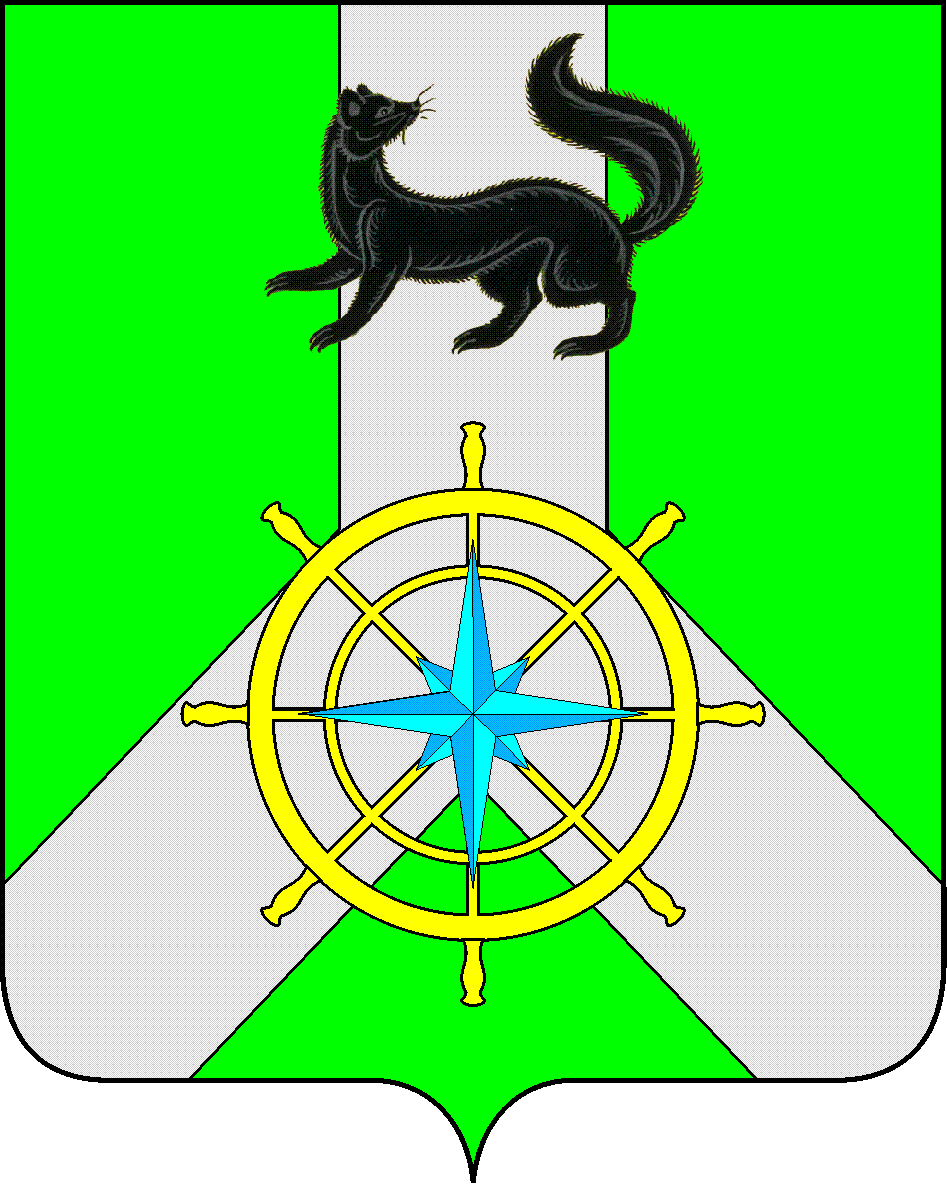 Р О С С И Й С К А Я   Ф Е Д Е Р А Ц И ЯИ Р К У Т С К А Я   О Б Л А С Т ЬК И Р Е Н С К И Й   М У Н И Ц И П А Л Ь Н Ы Й   Р А Й О НА Д М И Н И С Т Р А Ц И Я П О С Т А Н О В Л Е Н И ЕВ соответствии  со статьей 173 Бюджетного кодекса Российской Федерации, Порядком разработки прогноза социально-экономического развития муниципального образования Киренский район, утверждённым постановлением администрации Киренского муниципального района от 29.12.2012 № 1315 (с изменениями, внесёнными постановлениями администрации Киренского муниципального района от 11.11.2014                 № 1171, от 19.12.2016 № 546), руководствуясь статьями 39,55 Устава муниципального образования Киренский район, администрация Киренского муниципального районаПОСТАНОВЛЯЕТ:1. Одобрить прилагаемый прогноз социально-экономического развития Киренского муниципального района на 2021 - 2023 гг.	2. Настоящее постановление разместить на официальном сайте администрации Киренского муниципального района.И.о. главы администрации                                                                        Е.А. ЧудиноваСОГЛАСОВАНО:Начальник отдела по экономике                                                                  М.Р. СиньковаКонсультант по  правовым вопросам                                                          М.В. ТетеринаПодготовила:  Специалист по анализу и прогнозированиюсоциально-экономического развитияЛыкова И.К.от 6 ноября 2020 г.№ 609г. КиренскОб одобрении прогноза социально-экономического развития Киренского муниципального района на 2021-2023 гг. Прогноз предоставляется до 30 июля  2020 годаПрогноз предоставляется до 30 июля  2020 годаПрогноз предоставляется до 30 июля  2020 годаПрогноз предоставляется до 30 июля  2020 годаПрогноз предоставляется до 30 июля  2020 годаПрогноз предоставляется до 30 июля  2020 годаПрогноз предоставляется до 30 июля  2020 годаПрогноз предоставляется до 30 июля  2020 годаПрогноз предоставляется до 30 июля  2020 годаПрогноз предоставляется до 30 июля  2020 годаПрогноз предоставляется до 30 июля  2020 годаПрогноз предоставляется до 30 июля  2020 годаПрогноз предоставляется до 30 июля  2020 годаПриложение 1Приложение 1Приложение 1Форма прогноза до 2023 г.Форма прогноза до 2023 г.Форма прогноза до 2023 г.Прогноз социально-экономического развития муниципального образования Киренский район на 2020-2023 гг.Прогноз социально-экономического развития муниципального образования Киренский район на 2020-2023 гг.Прогноз социально-экономического развития муниципального образования Киренский район на 2020-2023 гг.Прогноз социально-экономического развития муниципального образования Киренский район на 2020-2023 гг.Прогноз социально-экономического развития муниципального образования Киренский район на 2020-2023 гг.Прогноз социально-экономического развития муниципального образования Киренский район на 2020-2023 гг.Прогноз социально-экономического развития муниципального образования Киренский район на 2020-2023 гг.Прогноз социально-экономического развития муниципального образования Киренский район на 2020-2023 гг.Прогноз социально-экономического развития муниципального образования Киренский район на 2020-2023 гг.Прогноз социально-экономического развития муниципального образования Киренский район на 2020-2023 гг.Прогноз социально-экономического развития муниципального образования Киренский район на 2020-2023 гг.Прогноз социально-экономического развития муниципального образования Киренский район на 2020-2023 гг.Прогноз социально-экономического развития муниципального образования Киренский район на 2020-2023 гг.Прогноз социально-экономического развития муниципального образования Киренский район на 2020-2023 гг.Прогноз социально-экономического развития муниципального образования Киренский район на 2020-2023 гг.Прогноз социально-экономического развития муниципального образования Киренский район на 2020-2023 гг.Наименование показателяЕд. изм.Факт 2018 годаФакт 2018 годаФакт 2019 годаФакт 2019 годаОценка 2020 годаОценка 2020 годаОценка 2020 годаПрогноз на:Прогноз на:2021 год2021 год2022 год2022 год2023 год1 вариант 1 вариант 2 вариант 2 вариант 2 вариант 2 вариант Итоги развития МОВыручка от реализации продукции, работ, услуг (в действующих ценах) по полному кругу организаций, млн.руб.48556,348556,339069,439069,445175,845175,845175,856007,656007,649678,849678,849678,862430,267928,2в т.ч. по видам экономической деятельности:Сельское, лесное хозяйство, охота, рыбаловство и рыбоводство, в том числе млн.руб.Растениеводство и животноводство, охота и предоставление соответствующих услуг в этих областяхмлн.руб.27,827,837,937,936,936,936,937,337,337,337,337,338,638,9Лесоводство и лесозаготовкимлн.руб.Рыболовство и рыбоводствомлн.руб.Добыча полезных ископаемыхмлн.руб.45644,845644,836215,636215,642431,642431,642431,653173,653173,646845,646845,646845,659487,864860,5Обрабатывающие производствамлн.руб.Обеспечение электрической энергией, газом и паром; кондиционирование воздухамлн.руб.Водоснабжение; водоотведение, организация сбора и утилизации отходов, деятельность по ликвидации загрязнениймлн.руб.Строительствомлн.руб.Торговля оптовая и розничная; ремонт автотранспортных средств и мотоциклов млн.руб.218,8218,8214,5214,5222,7222,7222,7234,6234,6233,9233,9233,9242,9255,8Транспортировка и хранениемлн.руб.1141,61141,6911911748,3748,3748,3770,5770,5770,4770,4770,4801,2840,8Деятельность в области информации и связимлн.руб.Прочиемлн.руб.1523,31523,31690,41690,41736,31736,31736,31791,61791,61791,61791,61791,61859,71932,2Выручка от реализации продукции, работ, услуг (в действующих ценах) предприятий малого бизнеса (с учетом микропредприятий) млн.руб.2025,32025,32022,62022,61975,71975,71975,72042,72042,72042,02042,02042,02119,82204,6Прибыль прибыльных предприятий (с учетом предприятий малого бизнеса)млн.руб.13233,4813233,489886,079886,0711472,5111472,5111472,5114548,5714548,5713579,513579,513579,516025,717890,5Состояние основных видов экономической деятельности хозяйствующих субъектов МОСостояние основных видов экономической деятельности хозяйствующих субъектов МОСостояние основных видов экономической деятельности хозяйствующих субъектов МОСостояние основных видов экономической деятельности хозяйствующих субъектов МОСостояние основных видов экономической деятельности хозяйствующих субъектов МОСостояние основных видов экономической деятельности хозяйствующих субъектов МОСостояние основных видов экономической деятельности хозяйствующих субъектов МОСостояние основных видов экономической деятельности хозяйствующих субъектов МОСостояние основных видов экономической деятельности хозяйствующих субъектов МОСостояние основных видов экономической деятельности хозяйствующих субъектов МОСостояние основных видов экономической деятельности хозяйствующих субъектов МОПромышленное производство:Объем отгруженных товаров собственного производства, выполненных работ и услуг собственными силами (В+С+D+E):млн.руб.45 957,736556,336556,342785,242785,253541,353541,353541,353541,347213,347213,347213,359870,365258,3Индекс промышленного производства - всего***:%81,884,9484,9493,793,7114,7114,7114,7114,7114,7114,7114,7104,27107,55в том числе:Промышленное производство: Объем отгруженных товаров собственного производства, выполненных работ и услуг (В+C+D+E)млн.руб.Индекс промышленного производства (В+C+D+E)%Добыча полезных ископаемых (В):Объем отгруженных товаров собственного производства, выполненных работ и услуг млн.руб.45614,936215,636215,642431,642431,653173,653173,653173,653173,646845,646845,646845,659487,864860,5Индекс промышленного производства%81,693,6393,63114,86114,86104,31104,31104,31104,31104,31104,31104,31104,31107,61Обрабатывающие производства (С):Объем отгруженных товаров собственного производства, выполненных работ и услуг млн.руб.Индекс промышленного производства%Обеспечение электрической энергией, газом и паром; кондиционирование воздуха (D):Обеспечение электрической энергией, газом и паром; кондиционирование воздуха (D):Обеспечение электрической энергией, газом и паром; кондиционирование воздуха (D):Обеспечение электрической энергией, газом и паром; кондиционирование воздуха (D):Обеспечение электрической энергией, газом и паром; кондиционирование воздуха (D):Обеспечение электрической энергией, газом и паром; кондиционирование воздуха (D):Обеспечение электрической энергией, газом и паром; кондиционирование воздуха (D):Обеспечение электрической энергией, газом и паром; кондиционирование воздуха (D):Обеспечение электрической энергией, газом и паром; кондиционирование воздуха (D):Обеспечение электрической энергией, газом и паром; кондиционирование воздуха (D):Обеспечение электрической энергией, газом и паром; кондиционирование воздуха (D):Объем отгруженных товаров собственного производства, выполненных работ и услугмлн.руб.342,8340,7340,7353,6353,6367,7367,7367,7367,7367,7367,7367,7382,5397,8Индекс промышленного производства%116,799,499,4100100100100100100100100100100100Водоснабжение; водоотведение, организация сбора и утилизации отходов, деятельность по ликвидации загрязнений  (Е):Водоснабжение; водоотведение, организация сбора и утилизации отходов, деятельность по ликвидации загрязнений  (Е):Водоснабжение; водоотведение, организация сбора и утилизации отходов, деятельность по ликвидации загрязнений  (Е):Водоснабжение; водоотведение, организация сбора и утилизации отходов, деятельность по ликвидации загрязнений  (Е):Водоснабжение; водоотведение, организация сбора и утилизации отходов, деятельность по ликвидации загрязнений  (Е):Водоснабжение; водоотведение, организация сбора и утилизации отходов, деятельность по ликвидации загрязнений  (Е):Водоснабжение; водоотведение, организация сбора и утилизации отходов, деятельность по ликвидации загрязнений  (Е):Водоснабжение; водоотведение, организация сбора и утилизации отходов, деятельность по ликвидации загрязнений  (Е):Водоснабжение; водоотведение, организация сбора и утилизации отходов, деятельность по ликвидации загрязнений  (Е):Водоснабжение; водоотведение, организация сбора и утилизации отходов, деятельность по ликвидации загрязнений  (Е):Водоснабжение; водоотведение, организация сбора и утилизации отходов, деятельность по ликвидации загрязнений  (Е):Водоснабжение; водоотведение, организация сбора и утилизации отходов, деятельность по ликвидации загрязнений  (Е):Водоснабжение; водоотведение, организация сбора и утилизации отходов, деятельность по ликвидации загрязнений  (Е):Водоснабжение; водоотведение, организация сбора и утилизации отходов, деятельность по ликвидации загрязнений  (Е):Водоснабжение; водоотведение, организация сбора и утилизации отходов, деятельность по ликвидации загрязнений  (Е):Водоснабжение; водоотведение, организация сбора и утилизации отходов, деятельность по ликвидации загрязнений  (Е):Объем отгруженных товаров собственного производства, выполненных работ и услугмлн.руб.Сельское, лесное хозяйство, охота, рыбаловство и рыбоводство:Сельское, лесное хозяйство, охота, рыбаловство и рыбоводство:Сельское, лесное хозяйство, охота, рыбаловство и рыбоводство:Сельское, лесное хозяйство, охота, рыбаловство и рыбоводство:Сельское, лесное хозяйство, охота, рыбаловство и рыбоводство:Валовый выпуск продукции  в сельхозорганизацияхмлн.руб.53,38383101,4101,489,489,489,492,892,896,896,896,896,8Индекс производства продукции в сельхозорганизациях%278,9179,12179,12128,97128,9788,91101,88101,88113,86113,86103,8103,8103,8103,8Строительство:Объем работмлн.руб.Ввод в действие жилых домовкв. м16702149,12149,117501750176017601760180018001900190019001900Введено жилья на душу населениякв. м0,0950,1250,1250,1030,1030,1040,1040,1040,1070,1070,1130,1130,1130,113Транспортировка и хранение:Грузообороттыс.т/км845049739973997399739973997399739973997399739973997399739Пассажирообороттыс. пас/км23042,823434,123434,123434,123434,123434,123434,123434,123434,123434,123434,123434,123434,123434,1Торговля оптовая и розничная; ремонт автотранспортных средств и мотоцикловТорговля оптовая и розничная; ремонт автотранспортных средств и мотоцикловТорговля оптовая и розничная; ремонт автотранспортных средств и мотоцикловТорговля оптовая и розничная; ремонт автотранспортных средств и мотоцикловТорговля оптовая и розничная; ремонт автотранспортных средств и мотоцикловТорговля оптовая и розничная; ремонт автотранспортных средств и мотоцикловТорговля оптовая и розничная; ремонт автотранспортных средств и мотоцикловРозничный товарооборот млн.руб.1937,42081,22081,2210021002126,72126,72126,7220822082294229422942294Индекс физического объема %102,10102,1102,1100100100100100100100100100100100Малый бизнесЧисло действующих малых предприятий - всегоед.133125125126126127127,0127,0128128129,0129,0129,0129,0 в том числе по видам экономической деятельности: в том числе по видам экономической деятельности:Сельское, лесное хозяйство, охота, рыболовство и рыбоводство, в том числе ед.Растениеводство и животноводство, охота и предоставление соответствующих услуг в этих областяхед.22222222222222Лесоводство и лесозаготовкиед.1311111111111111111111111111Рыболовство и рыбоводствоед.Добыча полезных ископаемыхед.Обрабатывающие производстваед.Обеспечение электрической энергией, газом и паром; кондиционирование воздухаед.1110101010101010101010101010Водоснабжение; водоотведение, организация сбора и утилизации отходов, деятельность по ликвидации загрязненийед.Строительствоед.89999999999999Торговля оптовая и розничная; ремонт автотранспортных средств и мотоциклов ед.54525252525353,053,0545455,055,055,055,0Транспортировка и хранениеед.1615151515151515151515151515Деятельность в области информации и связиед.Прочиеед.2926262727272727272727272727Уд. вес выручки предприятий малого бизнеса (с учетом микропредприятий) в выручке  в целом по МО%4,25,25,24,44,43,64,14,13,43,43,23,23,23,2Число действующих микропредприятий - всегоед.108100100101101102102,0102,0103103104,0104,0104,0104,0Уд. вес выручки предприятий микропредприятий в выручке  в целом по МО%4,24,64,64,44,43,64,14,13,43,43,23,23,23,2Количество индивидуальных предпринимателейед.376349349356356358358,0358,0359359360,0360,0360,0360,0Объем инвестиций в основной капитал за счет всех источников -  всегомлн.руб.1561,51048,31048,3108110811119,91117,81117,81163,41163,41208,81208,81208,81208,8Демография, трудовые ресурсы и уровень жизни населения Демография, трудовые ресурсы и уровень жизни населения Демография, трудовые ресурсы и уровень жизни населения Численность постоянного населения - всеготыс. чел.17,5217,2617,2617,1317,1316,916,916,916,816,816,716,716,716,7Среднесписочная численность работников (без внешних совместителей) по полному кругу организаций,тыс. чел.8,448,348,348,448,448,448,448,448,448,448,448,448,448,44в том числе:Сельское, лесное хозяйство, охота, рыболовство и рыбоводство, в том числе тыс. чел.Растениеводство и животноводство, охота и предоставление соответствующих услуг в этих областяхтыс. чел.0,050,090,090,090,090,090,090,090,090,090,090,090,090,09Лесоводство и лесозаготовкитыс. чел.0,780,50,50,50,50,50,50,50,50,50,50,50,50,5Рыболовство и рыбоводствотыс. чел.Добыча полезных ископаемыхтыс. чел.1,061,561,561,411,411,411,411,411,411,411,411,411,411,41Обрабатывающие производстватыс. чел.Обеспечение электрической энергией, газом и паром; кондиционирование воздухатыс. чел.0,480,520,520,520,520,520,520,520,520,520,520,520,520,52Водоснабжение; водоотведение, организация сбора и утилизации отходов, деятельность по ликвидации загрязненийтыс. чел.Строительствотыс. чел.0,690,370,370,370,370,370,370,370,370,370,370,370,370,37Торговля оптовая и розничная; ремонт автотранспортных средств и мотоциклов тыс. чел.0,130,10,10,10,10,10,10,10,10,10,10,10,10,1Транспортировка и хранениетыс. чел.1,31,491,491,531,531,531,531,531,531,531,531,531,531,53Деятельность в области информации и связитыс. чел.Государственное управление и обеспечение военной безопасности; обязательное социальное обеспечениетыс. чел.0,570,520,520,530,530,530,530,530,530,530,530,530,530,53Образованиетыс. чел.1,191,071,071,071,071,071,071,071,071,071,071,071,071,07Здравоохранение и предоставление социальных услугтыс. чел.0,530,480,480,480,480,480,480,480,480,480,480,480,480,48Прочиетыс. чел.1,661,641,641,841,841,841,841,841,841,841,841,841,841,84В том числе из общей численности работающих численность работников бюджетной сферы, финансируемой из консолидированного местного бюджета-всего, тыс. чел.0,300,300,300,300,300,300,300,300,300,300,300,300,300,30из них по отраслям социальной сферы:Деятельность в области культуры, спорта, организации досуга и развлечений, в том числе:тыс. чел.0,060,070,070,070,070,070,070,070,070,070,070,070,070,07Деятельность в области спорта, отдыха и развлеченийтыс. чел.Образованиетыс.чел.0,070,060,060,060,060,060,060,060,060,060,060,060,060,06Управлениетыс.чел.0,170,170,170,170,170,170,170,170,170,170,170,170,170,17В том числе из общей численности работающих численность работников малых предприятий (с учетом микропредприятий)-всего, тыс. чел.2,082,412,412,52,52,52,52,52,52,52,52,52,52,5в том числе:Сельское, лесное хозяйство, охота, рыболовство и рыбоводство, в том числе тыс. чел.Растениеводство и животноводство, охота и предоставление соответствующих услуг в этих областяхтыс.чел.0,030,090,090,090,090,090,090,090,090,090,090,090,090,09Лесоводство и лесозаготовкитыс. чел.0,190,180,180,180,180,180,180,180,180,180,180,180,180,18Рыболовство и рыбоводствотыс. чел.Добыча полезных ископаемыхтыс. чел.Обрабатывающие производстватыс.чел.Обеспечение электрической энергией, газом и паром; кондиционирование воздухатыс.чел.0,230,360,360,360,360,360,360,360,360,360,360,360,360,36Водоснабжение; водоотведение, организация сбора и утилизации отходов, деятельность по ликвидации загрязненийтыс.чел.Строительствотыс.чел.0,070,210,210,230,230,230,230,230,230,230,230,230,230,23Торговля оптовая и розничная; ремонт автотранспортных средств и мотоциклов тыс.чел.0,80,850,850,90,90,90,90,90,90,90,90,90,90,9Транспортировка и хранение0,220,180,180,180,180,180,180,180,180,180,180,180,180,18Деятельность в области информации и связиПрочиетыс.чел.0,170,190,190,20,20,20,20,20,20,20,20,20,20,2Количество индивидуальных предпринимателейтыс. чел.0,370,350,350,360,360,360,360,360,360,360,360,360,360,36Уровень регистрируемой безработицы (к трудоспособному населению)%3,62,82,85,35,35,25,25,25,15,15,15,15,15,1Среднемесячная начисленная заработная плата (без выплат социального характера) по полному кругу организаций,руб.47737,0560545605453915539155702556176,056176,0594355943561674,061674,061674,061674,0в том числе:Сельское, лесное хозяйство, охота, рыбаловство и рыбоводство, в том числе руб.Растениеводство и животноводство, охота и предоставление соответствующих услуг в этих областяхруб.31574,026672266722748227482271662716627166271662716627 166  27 166  27 166  27 166  Лесоводство и лесозаготовкируб.73647,0798947989480100801008298482823,082823,0930289302896 656  96 656  96 656  96 656  Рыболовство и рыбоводстворуб.Добыча полезных ископаемыхруб.85710,0964349643486212862129543791212,091212,09944599445103 622  103 622  103 622  103 622  Обрабатывающие производстваруб.Обеспечение электрической энергией, газом и паром; кондиционирование воздухаруб.49310,0566735667357800578005988159996,059996,0611566115664 580  64 580  64 580  64 580  Водоснабжение; водоотведение, организация сбора и утилизации отходов, деятельность по ликвидации загрязненийруб.Строительстворуб.35830,0447564475645900459004755247461,047461,0493594935951 284  51 284  51 284  51 284  Торговля оптовая и розничная; ремонт автотранспортных средств и мотоциклов руб.24160,0272522725228632286322911029090,029090,0296672966730 122  30 122  30 122  30 122  Транспортировка и хранениеруб.54145,0643446434465300653006765167520,067520,0702227022272 960  72 960  72 960  72 960  Деятельность в области информации и связируб.Государственное управление и обеспечение военной безопасности; обязательное социальное обеспечениеруб.53094,058130581305910059100614646146461464614646146461 464  61 464  61 464  61 464  Образованиеруб.38056,0406674066742177421774503944218,044218,0469194691948 804  48 804  48 804  48 804  Здравоохранение и предоставление социальных услугруб.42713,046159461595332853328549285492854928565755657558 273  58 273  58 273  58 273  Прочиеруб.19830,0208412084121250212502201521973,021973,0228522285223 742  23 742  23 742  23 742  Среднемесячная начисленная заработная плата работников бюджетной сферы, финансируемой из консолидированного местного бюджета с учетом "дорожных карт" МО - всего, руб.42644,0447364473646099460994810447965,047965,0489604896049958,049958,049958,049958,0из них по категориям работников:Деятельность в области культуры, спорта, организации досуга и развлечений, в том числе:руб.46018,0491424914252499524995438954389,054389,0564565645658658,058658,058658,058658,0Деятельность в области спорта, отдыха и развлеченийруб.Образованиеруб.43042,044480,044480,045998,045998,048888,048190,048190,050757,050757,053178,053178,053178,053178,0Управлениеруб.41114,043287,043287,043500,043500,045240,045240,045240,045240,045240,045240,045240,045240,045240,0Среднемесячная начисленная заработная плата работников малых предприятий (с учетом микропредприятий)руб.19830,0208412084121250212502201521973,021973,0228522285223742,023742,023742,023742,0Фонд начисленной заработной платы по полному кругу организаций, Фонд начисленной заработной платы по полному кругу организаций, 4834,805609,95609,95460,55460,55817,65689,55689,56019,66019,66246,36246,36246,36246,3в том числе:Фонд начисленной заработной платы работников малых предприятий (с учетом микропредприятий)млн.руб.494,96602,7602,7637,5637,5660,5659,2659,2685,6685,6712,3712,3712,3712,3Фонд начисленной заработной платы работников сельского хозяйствамлн.руб.18,9428,828,829,729,729,329,329,329,329,329,329,329,329,3Фонд начисленной заработной платы работников бюджетной сферымлн.руб.153,52161161165,9165,9172,7173,2173,2176,3176,3179,9179,9179,9179,9Выплаты социального характерамлн.руб.116,7168,8168,8168,8168,8174,9174,5174,5181,5181,5188,6188,6188,6188,6Прочие доходымлн.руб.0,00,00,00,00,00,00,00,00,00,00,00,00,00,0Валовый совокупный доход (сумма ФОТ, выплат соцхарактера, прочих доходов)млн.руб.4951,55778,75778,75629,35629,35992,5586458646201,16201,16434,96434,96434,96434,9Доходный потенциал территориииДоходный потенциал (объем налогов, формируемых на территории) - всего:млн.руб.286,4338,7338,7301,5301,5302,5303,0303,0314,2314,2326,7326,7326,7326,7в том числе:млн.руб.1. Налог на доходы физических лицмлн.руб.264,4312,8312,8277,6277,6287,6288,1288,1298,8298,8310,8310,8310,8310,82. Налоги на имущество:млн.руб.Земельный налогмлн.руб.8,610,810,810,210,210,610,610,611,011,011,411,411,411,4кадастровая стоимость земельных участков, признаваемых объектом налогообложения-всегомлн.руб.Потенциал поступлений земельного налогамлн.руб.Налог на имущество физических лицмлн.руб.3,13,53,53,23,23,33,33,33,43,43,53,53,53,5Общая инвентаризационная стоимость объектов налогообложениямлн.руб.3. Налоги со специальным режимом:Единый налог на вмененный доходмлн.руб.10,011,611,610,210,20,00,00,00,00,00,00,00,00,0Налог, взимаемый в связи с применением патентной системы налогообложениямлн.руб.0,30,00,00,30,31,01,01,01,01,01,01,01,01,0